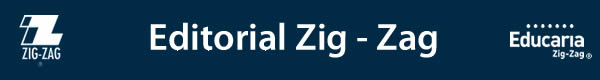 Novedades Latinbooks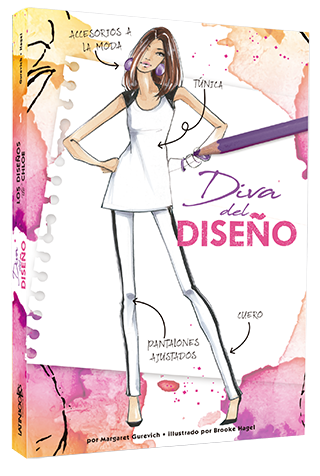 Chloe - Diva del diseñoColección: Los diseños de Chloe Páginas: 200 y 216Formato: 14 x 20 cmsCód. interno: 24727ISBN: 9789974885363Precio: $6.714+ IVA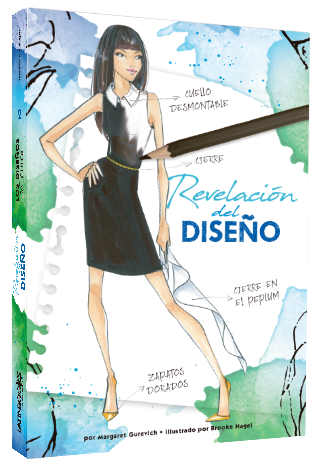 Chloe - Relevación del diseñoColección: Los diseños de Chloe Páginas: 200 y 216Formato: 14 x 20 cmsCód. interno: 24728ISBN: 9789974885370Precio: $6.714+ IVAUna cautivante historia con fabulosos diseños, perfecta para quienes aman la moda. Para que Chloe cumpla su sueño de ser diseñadora debe sobrevivir a la competencia.  ¿Podrá lograrlo? 15 participantes, una sola oportunidad. Animales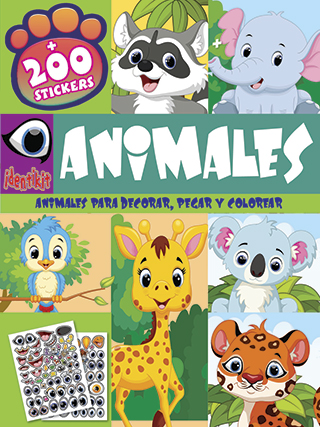 Colección: Identikit Páginas: 32Formato: 21 x 28 cmsCód. interno: 24729ISBN: 9789974885813Precio: $2.092 + IVAMis amigas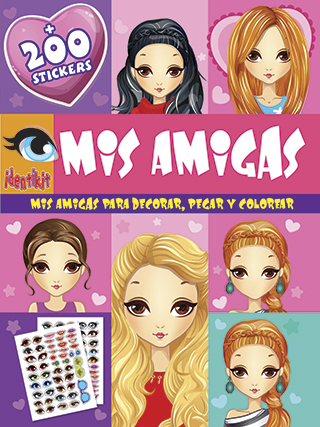 Colección: Identikit Páginas: 32Formato: 21 x 28 cmsCód. interno: 24730ISBN: 9789974885820Precio: $2.092 + IVAMis amigos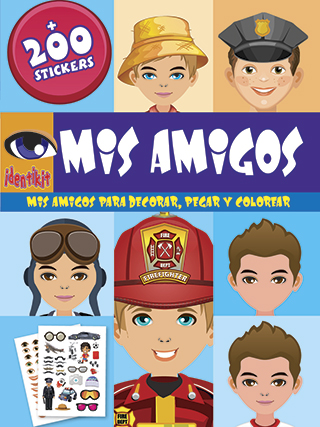 Colección: Identikit Páginas: 32Formato: 21 x 28 cmsCód. interno: 24731ISBN: 9789974885837Precio: $2.092 + IVAMonstruosos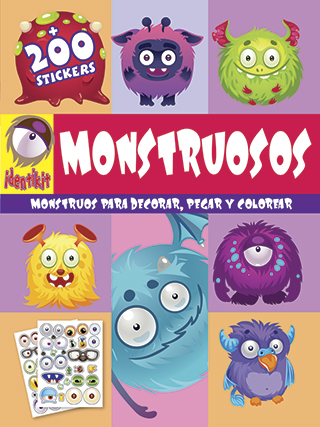 Colección: Identikit Páginas: 32Formato: 21 x 28 cmsCód. interno: 24732ISBN: 9789974885844Precio: $2.092 + IVACon esta entretenida colección vas a poder elegir cómo quieres que luzcan estos nuevos amiguitos para crear. Elige entre más de 200 stickers divertidos para decorar a estos personajes.Peter Pan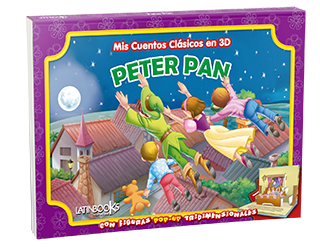 Colección: Mis cuentos clásicos en 3DPáginas: 8Formato: 25 x 18 cmsCód. interno: 24733ISBN: 9789974885929Precio: $2.933+ IVALa Sirenita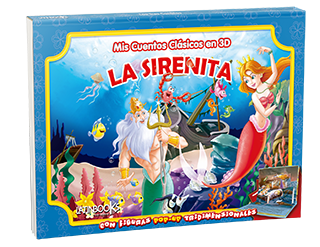 Colección: Mis cuentos clásicos en 3DPáginas: 8Formato: 25 x 18 cmsCód. interno: 24734ISBN: 9789974885912Precio: $2.933+ IVAEl mago de Oz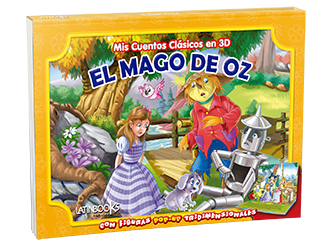 Colección: Mis cuentos clásicos en 3DPáginas: 8Formato: 25 x 18 cmsCód. interno: 24735ISBN: 9789974885899Precio: $2.933+ IVAEl patito feo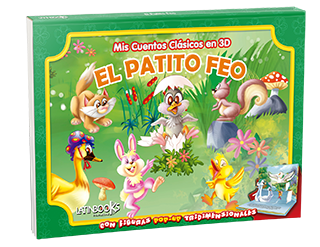 Colección: Mis cuentos clásicos en 3DPáginas: 8Formato: 25 x 18 cmsCód. interno: 24736ISBN: 9789974885905Precio: $2.933+ IVA¡Entra en un mundo mágico con tus personajes favoritos! Los cuentos clásicos de todos los tiempos en un novedoso formato con figuras pop-up tridimensionales. 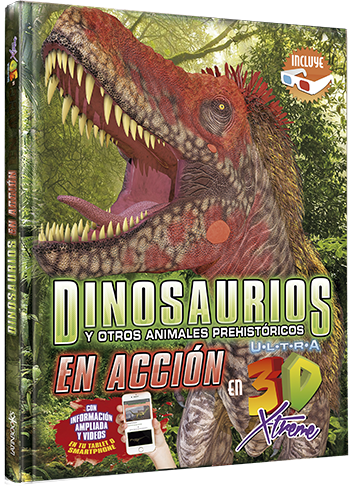 Dinosaurios y otros animales prehistóricos en acciónColección: Ultra 3D X-tremePáginas: 96Formato: 23 x 31 cmsCód. interno: 24737ISBN: 9789974885868Precio: $9.235 + IVACuentos maravillosos 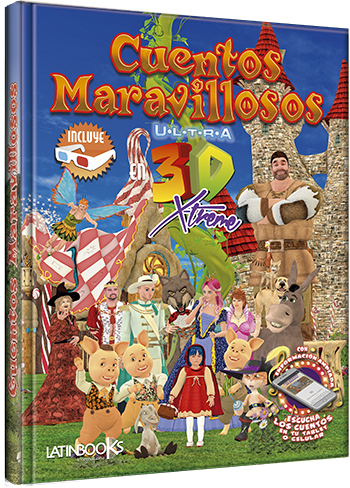 Colección: Ultra 3D X-tremePáginas: 96Formato: 23 x 31 cmsCód. interno: 24738ISBN: 9789974885851Precio: $9.235 + IVADescubre el mundo exuberante de los dinosaurios y redescubre los cuentos clásicos a través de maravillosas e impresionantes imágenes en ultra 3D X-treme. Tapa de cartoné con barniz sectorizado, emboss y fail metálico. Contiene 2 unidades de lentes 3D.